ПРОЕКТ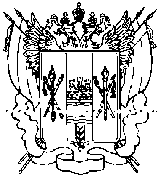 РОСТОВСКАЯ  ОБЛАСТЬРЕМОНТНЕНСКИЙ  РАЙОНАДМИНИСТРАЦИЯ КИЕВСКОГО СЕЛЬСКОГО ПОСЕЛЕНИЯПОСТАНОВЛЕНИЕ00.00.2014                                                    № 00                                                     с. КиевкаО внесении изменений в постановление от 16.01.2014г. №9             В соответствии с  Федеральным законом от 27.07.2010г. №210-ФЗ « Об организации предоставления государственных и муниципальных услуг»,ПОСТАНОВЛЯЮ:1. В приложении 1 «Административный регламент предоставления муниципальной услуги «Подготовка, утверждение и выдача градостроительного плана земельного участка» на территории Киевского сельского поселения Ремонтненского района Ростовской области»постановления от 16.01.2014г. №9 «Об утверждении Административного регламента Администрации Киевского сельского поселения по предоставлению муниципальной услуги  «Подготовка, утверждение и выдача градостроительного плана земельного участка»» внести следующие изменения.Ст.6  «Перечень документов, необходимых для получения услуги» п.6.2 изложить в  следующей редакции:-«К заявлению о выдаче градостроительного плана земельного участка представляются следующие документы:-документы подтверждающие статус физического лица(паспорт) или юридического лица(свидетельство о государственной регистрации, о постановке на налоговый учет).»п.6.3. Признать утратившим силу.2. Контроль за выполнением постановления оставляю за собой.Глава  Киевскогосельского  поселенияГ.Г.Головченко